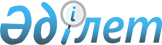 Байғанин ауданы бойынша нысаналы топтарға жататын адамдардың қосымша тізбесін белгілеу туралы
					
			Күшін жойған
			
			
		
					Ақтөбе облысы Байғанин аудандық әкімдігінің 2012 жылғы 27 наурыздағы № 54 қаулысы. Ақтөбе облысының Әділет департаментінде 2012 жылғы 6 сәуірде № 3-4-144 тіркелді. Күші жойылды - Ақтөбе облысы Байғанин аудандық әкімдігінің 2016 жылғы 20 сәуірдегі № 73 қаулысымен      Ескерту. Күші жойылды - Ақтөбе облысы Байғанин аудандық әкімдігінің 20.04.2016 № 73 қаулысымен.

      Қазақстан Республикасының 2001 жылғы 23 қаңтардағы № 148 "Қазақстан Республикасындағы жергілікті мемлекеттік басқару және өзін-өзі басқару туралы" Заңының 31 бабына, Қазақстан Республикасының 2001 жылғы 23 қаңтардағы № 149 "Халықты жұмыспен қамту туралы" Заңының 5 бабының 2 тармағына сәйкес, Байғанин аудандық әкімдігі ҚАУЛЫ ЕТЕДІ:

      Ескерту. Кіріспе жаңа редакцияда - Ақтөбе облысы Байғанин аудандық әкімдігінің 03.10.2013 № 183 (алғаш ресми жарияланғаннан кейін күнтізбелік он күн өткен соң қолданысқа енгізіледі) қаулысымен.

      1. Еңбек рыногындағы жағдайға қарай Байғанин ауданы бойынша нысаналы топтарға жататын адамдардың қосымша тiзбесi белгіленсін:

      1) 29 жасқа дейінгі жұмыссыз жастар;

      2) 50 жастан асқан жұмыссыз әйелдер;

      3) 55 жастан асқан жұмыссыз ер адамдар. 

      2. Осы қаулының орындалуын бақылау аудан әкімінің орынбасары А.Аманғосқа жүктелсін.

      3. Осы қаулы алғаш ресми жарияланғаннан кейін он күнтізбелік күн өткен соң қолданысқа енгізіледі.


					© 2012. Қазақстан Республикасы Әділет министрлігінің «Қазақстан Республикасының Заңнама және құқықтық ақпарат институты» ШЖҚ РМК
				
      Аудан әкімі:

Б.Кемешов
